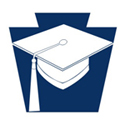 Meetings must have an agenda which reflect professional development activities that meet the requirements of PDE approved activities.Building:Presenter:Department:Date:Total Act 48  Hours:Time:*Activity Description :  Print Name:Sign Name:PPID:1.2.3.4.5.6.7.8.9.10.11.12.13.14.15.16.17.18.19.20.21.22.23.24.25.26.Presenter(s) - Print Name:Sign Name: